CAEP Standard 4Advanced Program Completer Data; MEASURE 2Nicholls State University CAEP 2022 Annual ReportMeasure 2: Advanced Satisfaction of Employers and Stakeholder InvolvementRA4.1 Satisfaction of EmployersThe Educational Leadership Employer Satisfaction Survey assesses the satisfaction of supervisors/employers who have direct contact with completers from the Educational Leadership M.Ed. program. The assessment was created in Google Forms and distributed via email. The EPP collects employer contact information directly from graduates before they exit the program. The program coordinator distributes the link directly to supervisors, accompanied by a brief message explaining the purpose of the survey and how the data will be used. If supervisors are no longer the supervisor for the identified candidate, they are asked to respond via email so that the EPP can update its records. To achieve a representative sample, at least one follow-up email is sent to employers who do not respond to the first request. In Fall 2020-Spring 2021 there was a 50% response rate from eight employers of 16 program completers.Supervisors complete identifying information such as name, position, school, and district. Then, they also complete identifying information for the candidate. Using a Likert scale ranging from "strongly disagree" to "strongly agree," supervisors evaluate completers on 9 items using National Educational Leadership Preparation (NELP) and Professional Standards for Educational Leaders (PSEL) indicators. Using the same Likert scale, supervisors also identify whether they would hire the teacher again and the positive impact of the teacher on his/her students. The survey also contains additional comments sections for supervisors to provide additional information about the teacher’s employment milestones. Analysis and InterpretationRatings of “strongly agree” or “agree” are considered as adequate performance. In Fall 2020-Spring 202, 100% of employers “strongly agreed” or “agreed” that program completers were meeting the expectations of the National Educational Leadership Preparation (NELP) and Professional Standards for Educational Leaders (PSEL) indicators. Holistically, employer responses are representative that program completers are adequately prepared for the demands of their roles at the time of program completion. The EPP will continue to monitor the results of the Advanced Employer surveys.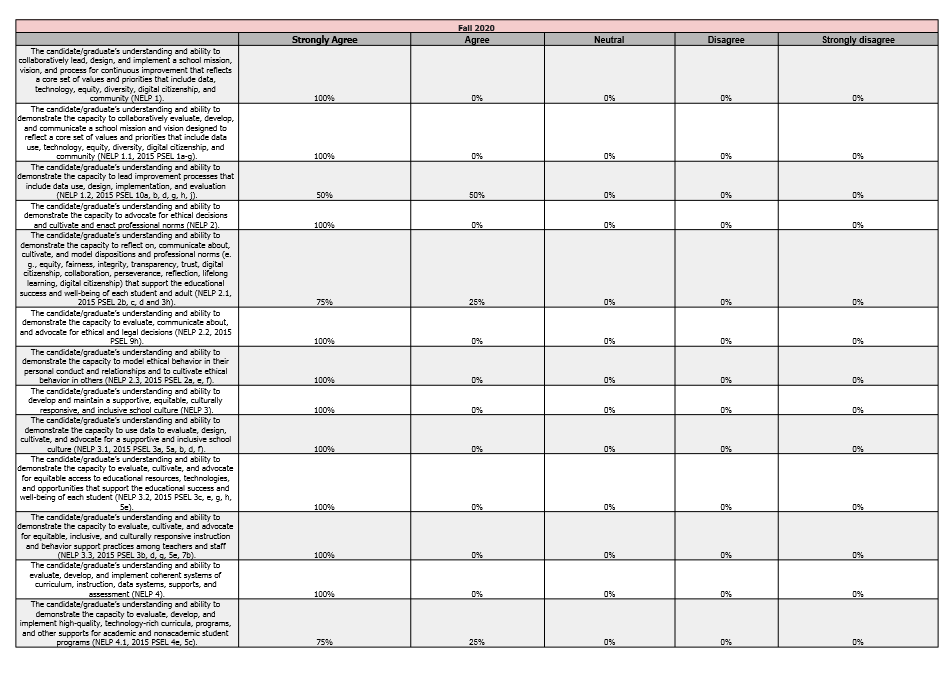 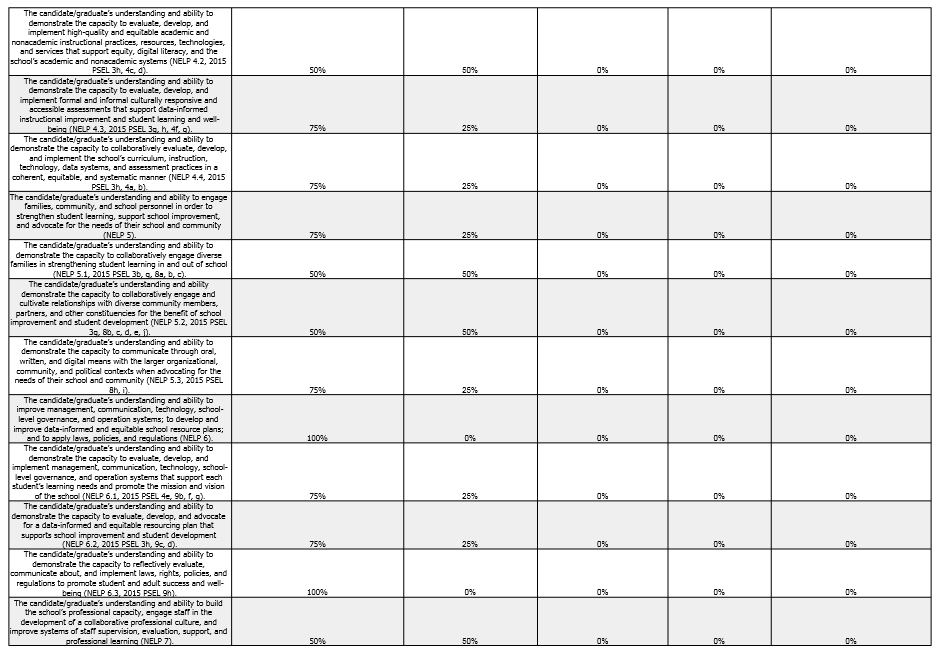 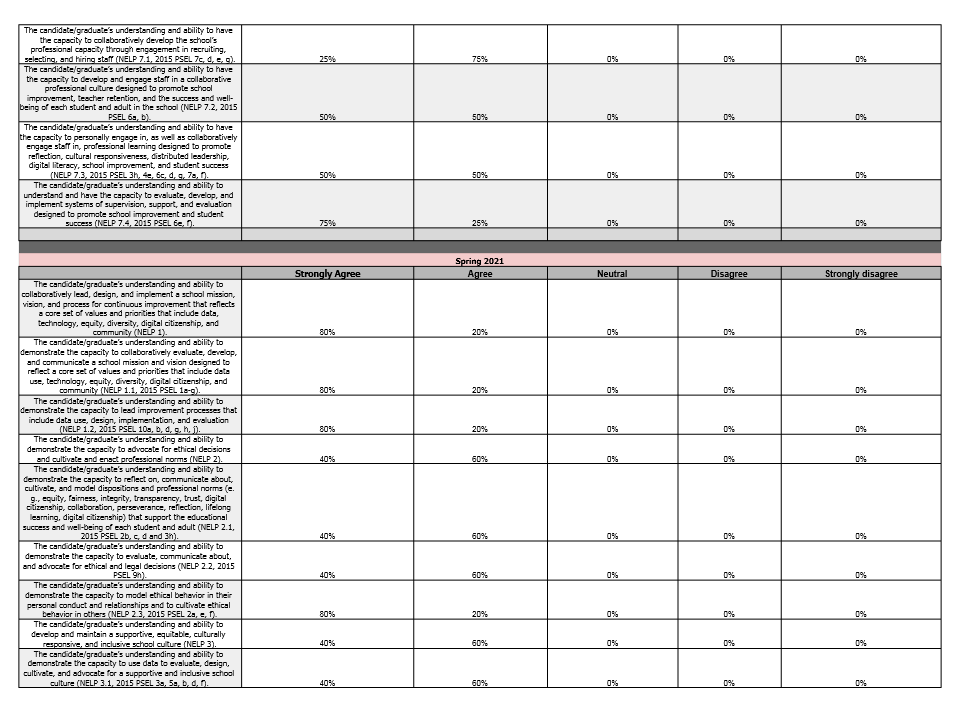 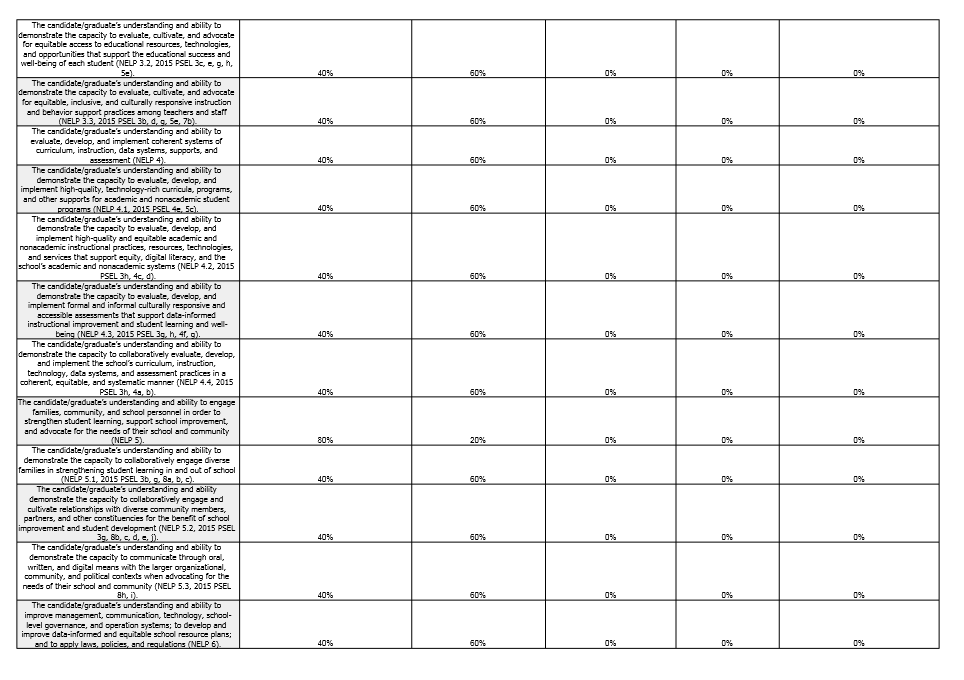 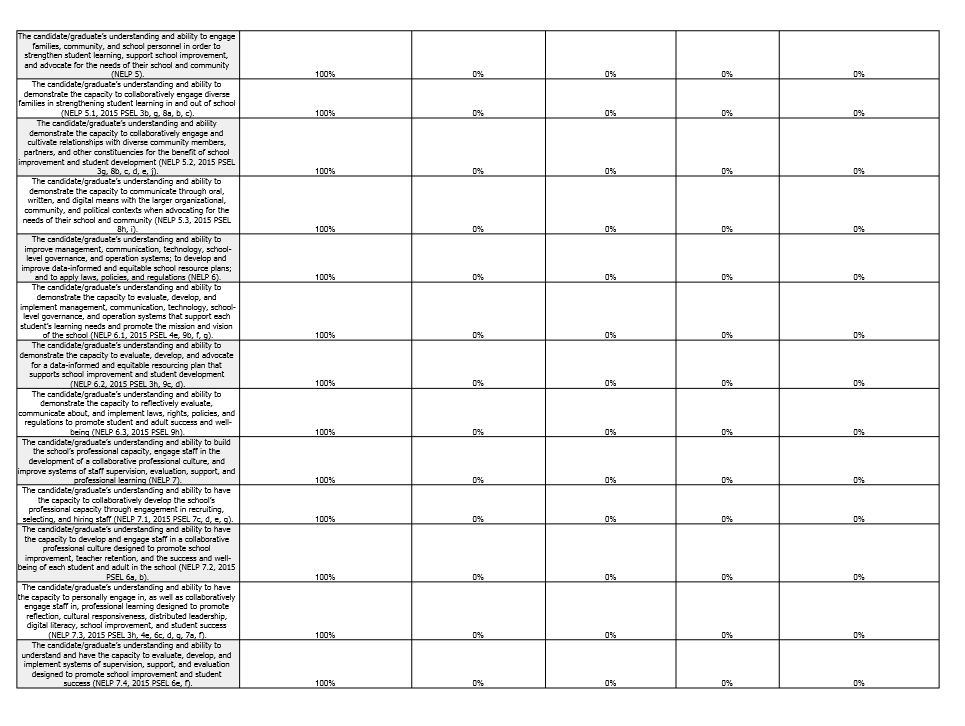 